*FAMILY SUPPORT GROUP* Boulder Creek Community Room, August 15th, 2017, at 5:30pm.  CANVAS PAINTING FUNDRAISER Boulder Creek Community Room, August 8th , 5:00pm.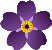  GARAGE SALE FUNDRAISER Boulder Creek Parking Lot, August 31st, 9AM-6PM CASUAL FRIDAY Fundraiser For Alzheimer’s Walk (Staff pays $2.00 each week to wear jeans)AUGUST 2017 (North) AUGUST 2017 (North) AUGUST 2017 (North) AUGUST 2017 (North) AUGUST 2017 (North) AUGUST 2017 (North) AUGUST 2017 (North) AUGUST 2017 (North) SundayMondayTuesdayTuesdayWednesdayThursdayFridaySaturday*Breakfast is served every day on No. & So. between 8:15 & 8:30am*Lunch times every day are as follows:  11:30am on No. & 12pm So.*Snack is served every day on North and South at 2:30pm       *Supper times every day are as follows: 5:00pm No. & 5:30pm So.*Evening Snack is served every day on North and South at 7:30pm*Activities may be subject to change****NEIGHBORHOOD WALKS DAILY AT 2:00PM *Breakfast is served every day on No. & So. between 8:15 & 8:30am*Lunch times every day are as follows:  11:30am on No. & 12pm So.*Snack is served every day on North and South at 2:30pm       *Supper times every day are as follows: 5:00pm No. & 5:30pm So.*Evening Snack is served every day on North and South at 7:30pm*Activities may be subject to change****NEIGHBORHOOD WALKS DAILY AT 2:00PM 1  9:00 Beauty Shop10:00 Church1:00 Activity of Choice3:30 Afternoon Activity6:30 Evening Matinee1  9:00 Beauty Shop10:00 Church1:00 Activity of Choice3:30 Afternoon Activity6:30 Evening Matinee2 10:00 Church12:15 Fun Fitness1:00 Activity of Choice3:30 Spa & Nails6:30 Evening Matinee3   9:30 Foot Clinic (A)10:00 Rosary (S)10:30 Men’s Club (S)1:15 Dana & LuAnn (N)3:30 BINGO (N)6:30 Evening Matinee4 CASUAL FRIDAY10:00 Samuel Lutheran Kids10:30 TV Game Show1:00 Activity of Choice2:30 Bday for Lillian3:45 Sing-A-Long/Beth (S)6:30 Evening Matinee5  HAPPY BDAY LILLIAN!10:00 Church1:00 Activity of Choice 2:00 Neighborhood Walk3:30 Golf  Time6:30 Evening Matinee6    10:00 Church1:00 Activity of Choice 2:00 Neighborhood Walk3:30 Parachute Fun6:30 Evening Matinee 7 10:00 TV Game Show12:15 Fun Fitness1:00 Activity of Choice3:30 Wii Bowling4:00 Hearing Aid Checks6:30 Evening Matinee8   Painting Fundraiser9:00 Beauty Shop9:30 YMCA Kids Visit1:00 Activity of Choice3:30 Afternoon Activity6:30 Evening Matinee9 10:00 TV Game Show10:45 Cath. Mass (S)12:15 Fun Fitness1:00 Activity of Choice3:30 Spa & Nails6:30 Evening Matinee9 10:00 TV Game Show10:45 Cath. Mass (S)12:15 Fun Fitness1:00 Activity of Choice3:30 Spa & Nails6:30 Evening Matinee10    9:30 Foot Clinic (B)10:00 Rosary (S)10:30 Men’s Club (S)1:00 Activity of Choice3:30 Afternoon Activity6:00 Shades of the Past6:30 Evening Matinee11 CASUAL FRIDAY10:00 YMCA Outing10:30 TV Game Show1:00 Activity of Choice2:00 Bible Study3:30 Afternoon Activity6:30 Evening Matinee 12  10:00 Church1:00 Activity of Choice 2:00 Neighborhood Walk3:30 Social Time/Table Top6:30 Evening Matinee1310:00 Church1:00 Activity of Choice 2:00 Neighborhood Walk3:30 Noodle Balloon6:30 Evening Matinee14  10:45 Baby Play Date12:15 Fun Fitness1:00 Activity of Choice3:30 Wii Bowling6:30 Evening Matinee15  *Family  Support Group9:00 Beauty Shop10:00 Avera Eye Care (N)1:00 Activity of Choice2:00 Hymns/Johnston (S)3:30 Afternoon Activity6:30 Evening Matinee 16  10:00 Church12:15 Fun Fitness1:00 Activity of Choice4:00 Uncle Ron’s Band (S)6:30 Evening Matinee16  10:00 Church12:15 Fun Fitness1:00 Activity of Choice4:00 Uncle Ron’s Band (S)6:30 Evening Matinee17    9:30 Foot Clinic (C)10:00 Rosary (S)10:30 Men’s Club (S)1:00 Activity of Choice2:00 Church/Pst. Julie (S)3:30 Spa & Nails6:30 Evening Matinee18 CASUAL FRIDAY10:00 Exercise/HHA1:00 Activity of Choice2:00 Bible Study3:30 Afternoon Activity6:30 Evening Matinee1910:00 Church1:00 Activity of Choice 2:00  Neighborhood Walk3:30 Golf Time6:30 Evening Matinee20  10:00 Church1:00 Activity of Choice 2:00 Neighborhood Walk3:30 Bingo6:30 Evening Matinee2110:00 TV Game Show12:15 Fun Fitness1:00 Activity of Choice3:30 Wii Bowling6:30 Evening Matinee22 9:00 Beauty Shop10:00 Church 1:00 Activity of Choice1:30 Baking3:30 Afternoon Activity6:30 Evening Matinee2310:00 Church12:15 Fun Fitness1:00 Activity of Choice3:30 Afternoon Activity6:30 Evening Matinee2310:00 Church12:15 Fun Fitness1:00 Activity of Choice3:30 Afternoon Activity6:30 Evening Matinee24  9:30 Foot Clinic (D)        10:00 Rosary (S)11:30 Staff/Tenant   ***Hawaiian Picnic*** ***(OUTSIDE)***1:00 Activity of Choice3:30 Spa & Nails6:30 Evening Matinee25 CASUAL FRIDAY10:00 Exercise/HHA1:00 Activity of Choice2:30 ANNIV. PARTY FOR MIKE & JANICE (OUTSIDE)3:30 BINGO (N)6:30 Evening Matinee 26          10:00 Church1:00 Activity of Choice 2:00 Neighborhood Walk3:30Social Time/Table Top6:30 Evening  Matinee27   10:00 Church1:00 Activity of Choice2:00 Neighborhood Walk3:30 Parachute Fun6:30 Evening Matinee2810:00 TV Game Show12:15 Fun Fitness 1:00 Activity of  Choice3:30 Wii Bowling6:30 Evening Matinee29  9:00 Beauty Shop10:00 Church 1:00 Activity of Choice1:30 Baking3:30 Golden Moments  (S)6:30 Evening Matinee3010:00 Church12:15 Fun Fitness1:00 Activity of Choice4:00 Music/Craig B. (S)6:30 Evening Matinee3010:00 Church12:15 Fun Fitness1:00 Activity of Choice4:00 Music/Craig B. (S)6:30 Evening Matinee 31GARAGE SALE DAY!! 10:00 Rosary (S) 1:00 Activity of Choice 3:30 Spa & Nails 6:30 Evening Matinee